LO - To research FE establishments and courses available.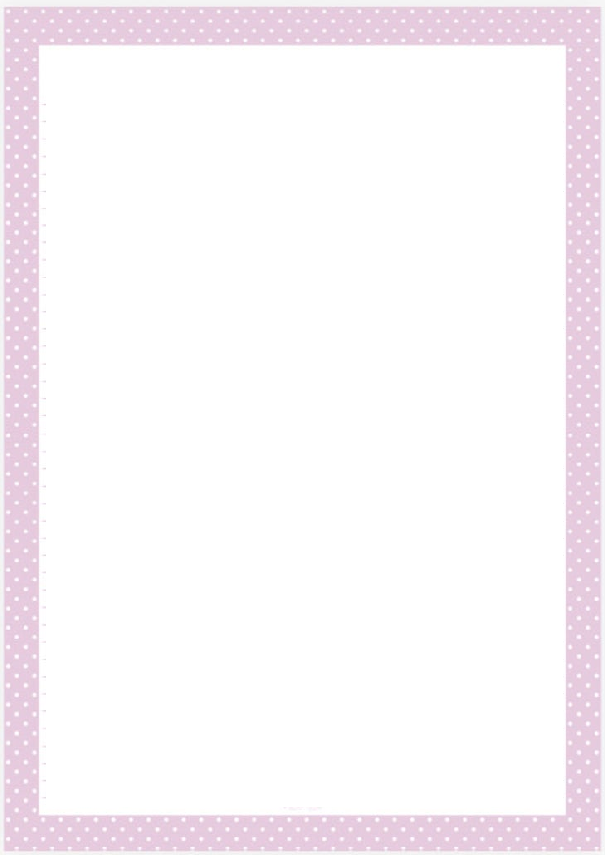 World of workChallenge: 8A1  Task: Research and record key course information – Courses available, qualifications achievable linked to your job aspirations.Job aspiration: _________________________________College: ______________________________________Courses available: ____________________________________________________________________________________________________________________________________Qualifications gained: ____________________________________________________________________________________________________________________________________Do any other collages offer a similar course?________________________________________________________________________________________